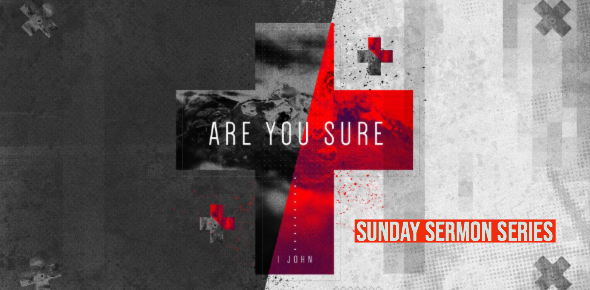 ARE YOU SURE? What is Your Name?1 John 2:1-6Sunday, May 26, 2019	 - Dr. Johnny EllisonI. Christian is my name if… 	Jesus Forgave Me.						1 John 2:1Jesus Rescued Me.						1 John 2:2Jesus Assures Me.						1 John 2:3,5,6II. Christian is my PSEUDONYM if Jesus      Does Not Control Me.						1 John 2:4									